 Year 12 English Standard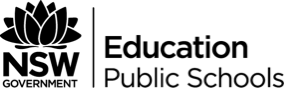 Pygmalion – culture within the playTask – Read the following statements/questions below and tick whether you believe them to be true or false. There is no ‘right answer’.Task – Choose two of the bolded statements and explain your position in a paragraph in your book. (One paragraph for each bolded statement.)Statement about PygmalionTrueFalseEliza was fine the way she was before she met Higgins.Eliza was happy being a flower girl.Higgins was the best thing that had ever happened to Eliza.Higgins used Eliza more than Eliza used Higgins.Eliza is treated unfairly largely because she is a woman, rather than uneducated.Higgins is attracted to Eliza.Eliza is attracted to Higgins.Higgins and Eliza should be married.The real Pygmalion of the play is Mr Doolittle.The power of language is more important than the power of knowledge.For Eliza to be treated with respect, she needed to change her appearance and identity.The true message of Pygmalion is that a physical transformation is just as important as an emotional one.Speaking and acting like a duchess is more valued than thinking independently.Pygmalion teaches students the importance of self-respect.The play Pygmalion is like the fairy tale of Cinderella.